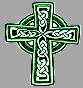 St Patrick of the IslandSt Patrick of the IslandParish BulletinParish BulletinWeek of november 19, 2017 – 33rd sunday of ordinary timeWeek of november 19, 2017 – 33rd sunday of ordinary timeWeek of november 19, 2017 – 33rd sunday of ordinary timemassessaturday november 18, 2017 5 pm	Marcelle Pion from Audreysunday november 19, 20179 am  	Michael Ottier from MacDonald 	Family11am  	Doris Williston from Comeau 	Familywednesday november 22, 20174:30pm Philip Faughnan from Isobel 	Agnewfriday november 24, 2017 9 am	Priest’s Intention saturday november 25, 2017 5 pm	Victor Cabral from Bevsunday november 26, 20179 am  	Michele Arcangelo D’Amico from 	Family11am  	Doris Williston from Diana & TonybaptismsThis weekend we welcome into our Christian community Noah Queiroz Bury, Ella Rose Girard and Dillon Brown.Keep these families in your prayers.this week’s eucharistic ministers5pm:	Gerry P. & Andrew W.9am: 	Tony G. & Anne C.11am:	Ricardo M. & Erin Mcthe sanctuary lamp burns for:This week:  Brenna L.Next week: Parishioners who have passed 	away this yearmassessaturday november 18, 2017 5 pm	Marcelle Pion from Audreysunday november 19, 20179 am  	Michael Ottier from MacDonald 	Family11am  	Doris Williston from Comeau 	Familywednesday november 22, 20174:30pm Philip Faughnan from Isobel 	Agnewfriday november 24, 2017 9 am	Priest’s Intention saturday november 25, 2017 5 pm	Victor Cabral from Bevsunday november 26, 20179 am  	Michele Arcangelo D’Amico from 	Family11am  	Doris Williston from Diana & TonybaptismsThis weekend we welcome into our Christian community Noah Queiroz Bury, Ella Rose Girard and Dillon Brown.Keep these families in your prayers.this week’s eucharistic ministers5pm:	Gerry P. & Andrew W.9am: 	Tony G. & Anne C.11am:	Ricardo M. & Erin Mcthe sanctuary lamp burns for:This week:  Brenna L.Next week: Parishioners who have passed 	away this yearcollectionThe collection for November 12th was $1553.  Thank you for your generosity. Beginning in December you will find very important envelopes in the pews – more info next week.faith educationThis Sunday, any children wishing to be an Altar Server and having made their 1st Communion, please meet at 10am in the church.adult faith educationWe are viewing ‘The Bible and the Sacraments’, with discussions following.  Join us on Thursdays’ at 7:30pm in the Hall.  All are welcome.month of the holy soulThe Book of Remembrance is placed at the altar.  November is the month we remember those who have died.  Please remember to pray for them.please continue to pray forMary Albertson, Helen Bulger, Lionel Cozier, Dolores Sandy, Mary Martin, Gerri, Marie Hulse, Andria MacDonald (liver transplant), Jean Clifford, Gabrielle McWilliams, Karen Descoeurs, Mary & Marian Lapchak, Caiti Dore, Helen Lariccia, Ben, Eva Bideau, Catherine Shea, Lucie Cardinal, Rod Desmarais, Frank McCluskie, John Battaglia, Linda Panaro, Boleslaw Zugda, Betty & Gerry & Mary Guy, Ann Desmarais, Thomas Gillette, Elaine Kerr, Woody Leclerc, Whyatt Laflamme, Don Harthorn, Brian Langthe mass – step by step …The Opening Hymn – when the opening hymn is sung during the entrance procession, we are reminded that we are called to be a part of the Body of Christ.  The union of voices makes us aware of God’s presence.election of wardensThe election of Wardens will take place December 3rd.  We have two 3-year terms to fill.   To be a Warden, one must be 18 or older and a member of the parish.  If you or someone you know is interested, please see Fr. Pierre or one of the Wardens.breakfast with santaThe Knights of Columbus will host their annual Breakfast with Santa on Saturday December 9th, at 8:30am.  Cost is $6.00 per person, free for children under 5 years.  Tickets will be on sale after Mass starting next weekend.  For info call Tony 514-453-5072. columbian ticketsThe K of C Council 9180 are selling their Columbian Tickets.  Please note - 60% of the sales of these tickets goes to St Pat’s Church.  They will be available at the Christmas Market.we are looking for…If you have outdoor lights that are not being used – please bring them to the parish to help us decorate outside.christmas market at st.pat’sOur Christmas Market and Bake Sale will be held next Saturday November 25th from 10am – 3pm.  We will also have a “used books and toys” table. Please bring your “nearly new” toys and books to the church before Friday.  For more info, contact the office.jesse treesThe Jesse Tree is here!  There are stars on the tree for you to choose your donation of food and/or gifts for this year’s Christmas Baskets.  Return your donation, with the tag, wrapping paper if you wish, by December 10th.  Please do not wrap gifts.advent candles Advent Candles are available at the front doors of the church at a cost of $5 per set. christmas pageantThis is the last Sunday for children to sign-up for the Christmas Pageant as rehearsals start Sunday December 10th.  We are in need of singers for the Christmas Pageant Choir, both children and adults. There is a separate sign-up sheet for the choir.altar societyVolunteers Welcome!  Nov 29 – Sophie, Diana & SonyaDec 13 – Maureen & LindaDec 20 – ALL – set-up for Christmaschristmas market at st.pat’sOur Christmas Market and Bake Sale will be held next Saturday November 25th from 10am – 3pm.  We will also have a “used books and toys” table. Please bring your “nearly new” toys and books to the church before Friday.  For more info, contact the office.jesse treesThe Jesse Tree is here!  There are stars on the tree for you to choose your donation of food and/or gifts for this year’s Christmas Baskets.  Return your donation, with the tag, wrapping paper if you wish, by December 10th.  Please do not wrap gifts.advent candles Advent Candles are available at the front doors of the church at a cost of $5 per set. christmas pageantThis is the last Sunday for children to sign-up for the Christmas Pageant as rehearsals start Sunday December 10th.  We are in need of singers for the Christmas Pageant Choir, both children and adults. There is a separate sign-up sheet for the choir.altar societyVolunteers Welcome!  Nov 29 – Sophie, Diana & SonyaDec 13 – Maureen & LindaDec 20 – ALL – set-up for Christmas